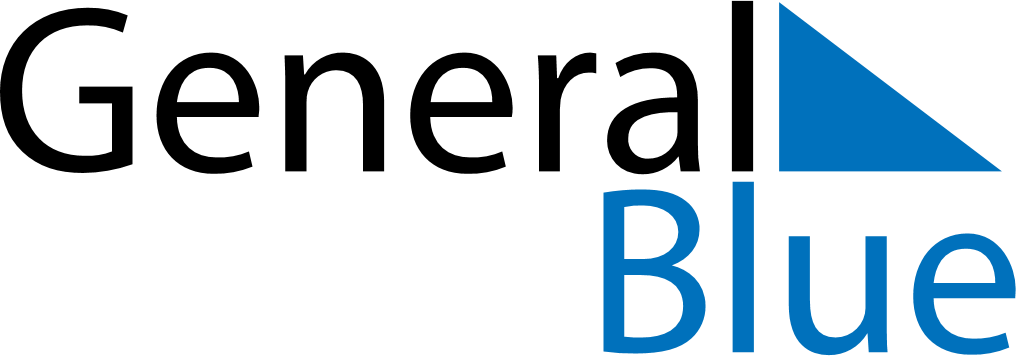 July 2024July 2024July 2024July 2024July 2024July 2024Parkano, Pirkanmaa, FinlandParkano, Pirkanmaa, FinlandParkano, Pirkanmaa, FinlandParkano, Pirkanmaa, FinlandParkano, Pirkanmaa, FinlandParkano, Pirkanmaa, FinlandSunday Monday Tuesday Wednesday Thursday Friday Saturday 1 2 3 4 5 6 Sunrise: 3:44 AM Sunset: 11:18 PM Daylight: 19 hours and 33 minutes. Sunrise: 3:46 AM Sunset: 11:17 PM Daylight: 19 hours and 31 minutes. Sunrise: 3:47 AM Sunset: 11:16 PM Daylight: 19 hours and 28 minutes. Sunrise: 3:49 AM Sunset: 11:15 PM Daylight: 19 hours and 26 minutes. Sunrise: 3:50 AM Sunset: 11:14 PM Daylight: 19 hours and 23 minutes. Sunrise: 3:52 AM Sunset: 11:12 PM Daylight: 19 hours and 20 minutes. 7 8 9 10 11 12 13 Sunrise: 3:54 AM Sunset: 11:11 PM Daylight: 19 hours and 16 minutes. Sunrise: 3:56 AM Sunset: 11:09 PM Daylight: 19 hours and 13 minutes. Sunrise: 3:58 AM Sunset: 11:08 PM Daylight: 19 hours and 9 minutes. Sunrise: 4:00 AM Sunset: 11:06 PM Daylight: 19 hours and 6 minutes. Sunrise: 4:02 AM Sunset: 11:04 PM Daylight: 19 hours and 2 minutes. Sunrise: 4:04 AM Sunset: 11:02 PM Daylight: 18 hours and 58 minutes. Sunrise: 4:06 AM Sunset: 11:00 PM Daylight: 18 hours and 54 minutes. 14 15 16 17 18 19 20 Sunrise: 4:08 AM Sunset: 10:58 PM Daylight: 18 hours and 49 minutes. Sunrise: 4:11 AM Sunset: 10:56 PM Daylight: 18 hours and 45 minutes. Sunrise: 4:13 AM Sunset: 10:54 PM Daylight: 18 hours and 41 minutes. Sunrise: 4:15 AM Sunset: 10:52 PM Daylight: 18 hours and 36 minutes. Sunrise: 4:18 AM Sunset: 10:50 PM Daylight: 18 hours and 31 minutes. Sunrise: 4:20 AM Sunset: 10:47 PM Daylight: 18 hours and 27 minutes. Sunrise: 4:23 AM Sunset: 10:45 PM Daylight: 18 hours and 22 minutes. 21 22 23 24 25 26 27 Sunrise: 4:25 AM Sunset: 10:43 PM Daylight: 18 hours and 17 minutes. Sunrise: 4:28 AM Sunset: 10:40 PM Daylight: 18 hours and 12 minutes. Sunrise: 4:30 AM Sunset: 10:38 PM Daylight: 18 hours and 7 minutes. Sunrise: 4:33 AM Sunset: 10:35 PM Daylight: 18 hours and 2 minutes. Sunrise: 4:35 AM Sunset: 10:33 PM Daylight: 17 hours and 57 minutes. Sunrise: 4:38 AM Sunset: 10:30 PM Daylight: 17 hours and 51 minutes. Sunrise: 4:41 AM Sunset: 10:27 PM Daylight: 17 hours and 46 minutes. 28 29 30 31 Sunrise: 4:43 AM Sunset: 10:25 PM Daylight: 17 hours and 41 minutes. Sunrise: 4:46 AM Sunset: 10:22 PM Daylight: 17 hours and 35 minutes. Sunrise: 4:49 AM Sunset: 10:19 PM Daylight: 17 hours and 30 minutes. Sunrise: 4:51 AM Sunset: 10:16 PM Daylight: 17 hours and 24 minutes. 